2014- Message- OL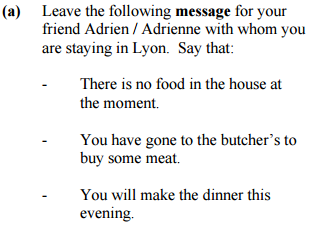 lundi, 12 heuresCher Adrien,Je te laisse ce petit mot pour te dire que je suis allé à la boucherie. J’espère acheter de la viande. Il n’y a pas de nourriture dans la maison en ce moment. J’ai faim.Je vais retouner à la maison à six heures pour le dîner. Je vais faire la cuisine.À bientôt,Marc.